С опыта работыВоспитатель: Якуба Светлана НиколаевнаТема: «Нетрадиционные техники аппликации, как способ развития дошкольников».         В своей работе я использую нетрадиционные техники аппликации. Хочу поделиться опытом об одной из техник нетрадиционной аппликации – салфеточная аппликация.            Доказано, что дошкольный возраст - это самый благоприятный период для развития интеллектуальных и творческих возможностей ребенка, когда кора больших полушарий окончательно не сформирована.            Работая с детьми в детском саду, я обратила внимание, что дети чувствуют: неуверенность, растерянность при использовании  нестандартных способов творчества  и экспериментирования с материалами, трудности в проявлении творчества,  плохо развито воображение, мало самостоятельные, плохо развита  мелкая моторика рук.   Особое внимание следует уделить развитию мелкой моторики рук.  Мелкая моторика – это тонкие и точные движения пальцев руки. От развития мелкой моторики зависит работа речевых и мыслительных центров головного мозга. С помощью тактильно-двигательного восприятия складываются первые ощущения о форме, величине предметов, их расположения в пространстве.На начальном этапе жизни именно мелкая моторика отображает то, как развивается ребенок, о его интеллектуальных способностях. Дети с плохо развитой мелкой моторикой рук плохо держат ложку, карандаш, не могут застегать пуговицы, шнуровать обувь. Они отказываются от занятий по аппликации, лепке, не успевают за другими детьми.                Актуальность заключается в том, что развитие мелкой моторики у детей дошкольного возраста позволяет сформировать координацию движений пальцев рук, развить речевую деятельность и подготовить ребёнка к школе. Одним из эффективных приемов развития мелкой моторики у детей дошкольного возраста является – салфеточная аппликация, она заставляет работать пальчики, развивает координацию их движений. Ведь на кончиках пальцев – неиссякаемый «источник» творческой мысли, который «питает» мозг ребенка.Салфеточная аппликация простой и доступный вид творчества для любого возраста.Для работы салфеточной аппликацией, понадобятся бумажные салфетки различных цветов, клей ПВА, цветной картон - основа для аппликации и контурный рисунок будущей аппликации. Детям младшего возраста воспитатель рисует контурный рисунок, а дети старшего возраста могут придумать и нарисовать рисунок сами. Также дети старшего возраста могут салфетки самостоятельно разрезать на квадратики, а дети младшего возраста могут отрывать пальчиками.  Салфетки разрезаются (отрываются) на квадратики (5 на5 см), постепенно размер квадратика уменьшать, затем каждый квадратик с помощью пальцев скручивается в шарик. Полученные шарики наклеиваются по рисунку на клей. Сначала аппликация выполняется на бумаге, на которой нарисован контур рисунка. После того, как аппликация хорошо высохнет, наклеивается на основной фон – цветной картон. Продуктивная деятельность всегда интересна детям, но когда дети видят готовую работу, нет придела детской радости, восхищения, гордости за свой труд. Такие занятия не только развивают фантазию, воображение, развитие речевого аппарата, мелкой моторики, но и положительно влияют на психику ребенка.              Работая с детьми трехлетнего возраста, можно постепенно ввести в режимные моменты короткие занятия салфеточной аппликацией.            Я считаю, очень важно в дошкольном возрасте как можно раньше создавать условия для занятий салфеточной аппликацией.            Салфеточная аппликация развивает не только мелкую моторику. Она также развивает:             - творческую активность, самостоятельность, фантазию;             - память, внимание, творческое воображение, мышление, речь, глазомер, познавательный интерес;             - умение различать и называть цвета, оттенки, геометрические фигуры;             - воспитывать усидчивость, аккуратность, доброжелательность, умение работать индивидуально и в коллективе.        Чем больше ребенок умеет, хочет и стремится делать руками, тем он умнее и изобретательнее.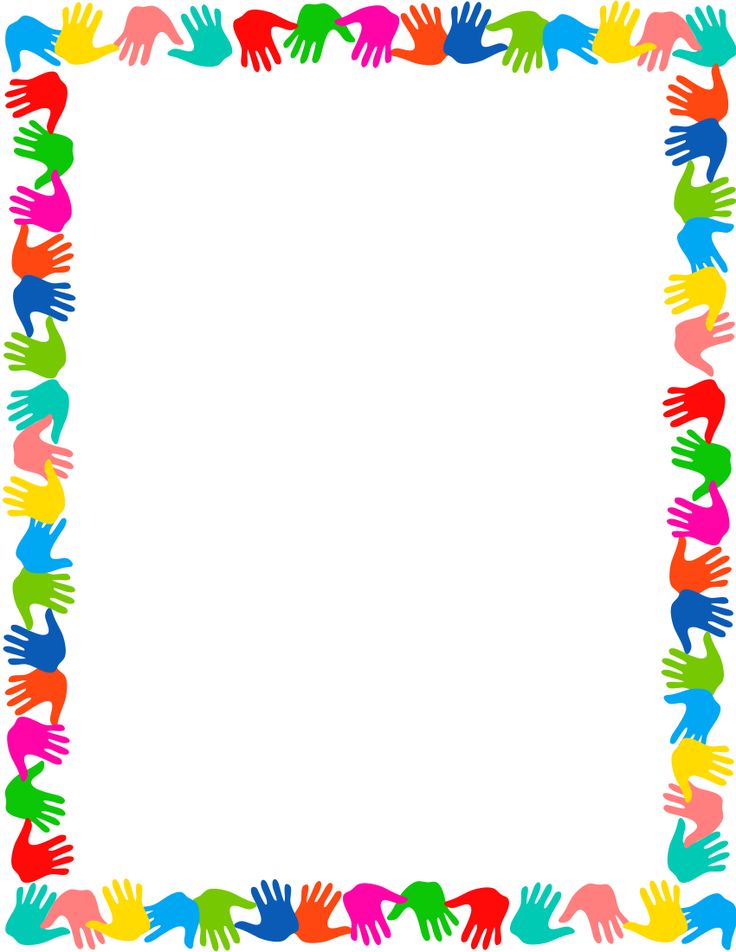 Коллективные работы сиспользованием нетрадиционнойтехники аппликации :«Салфеточная аппликация»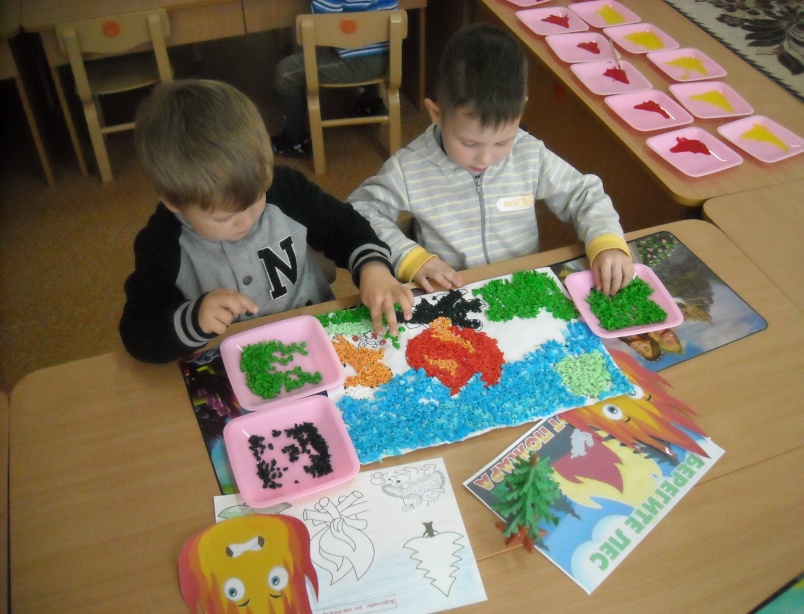 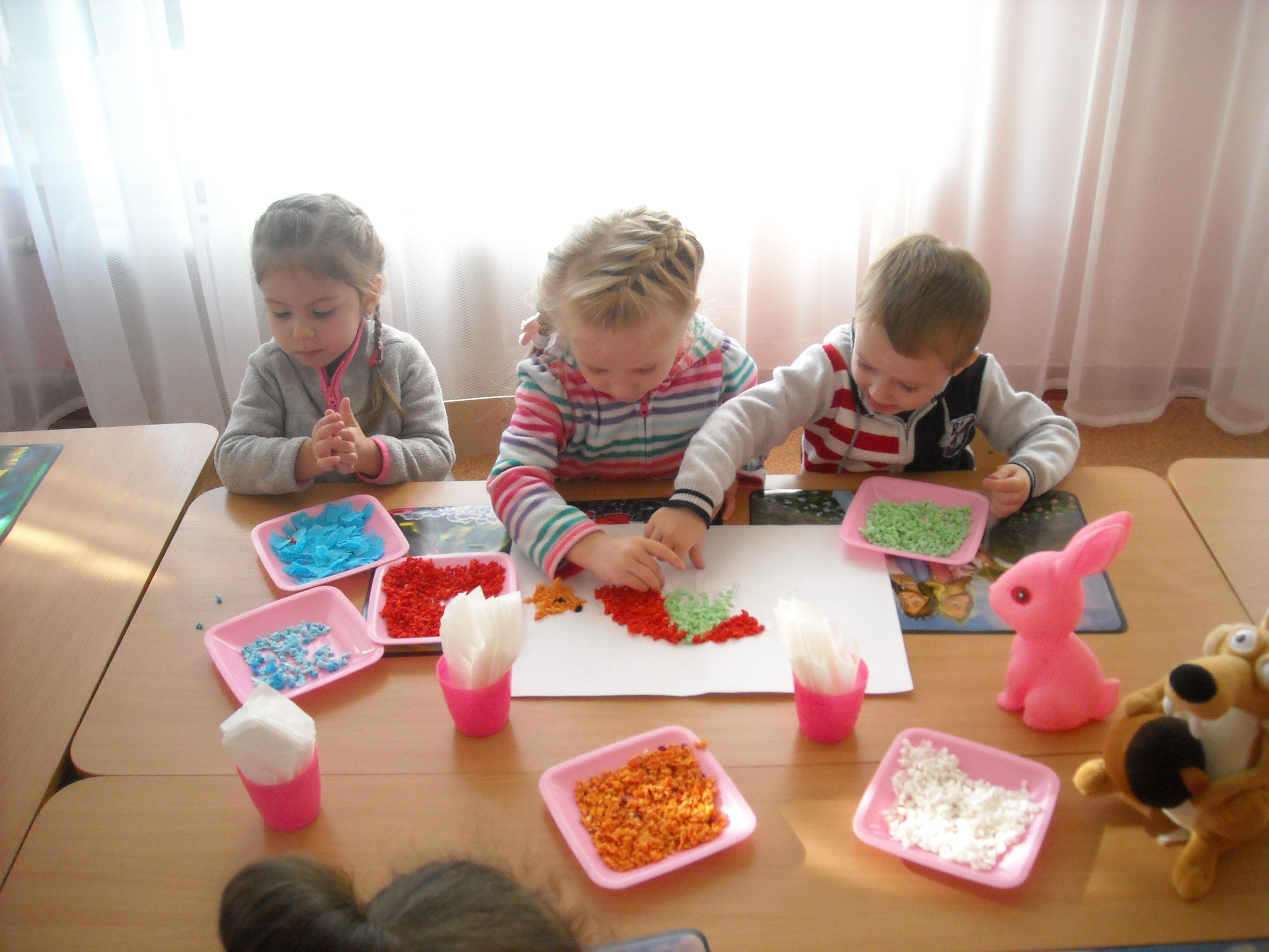 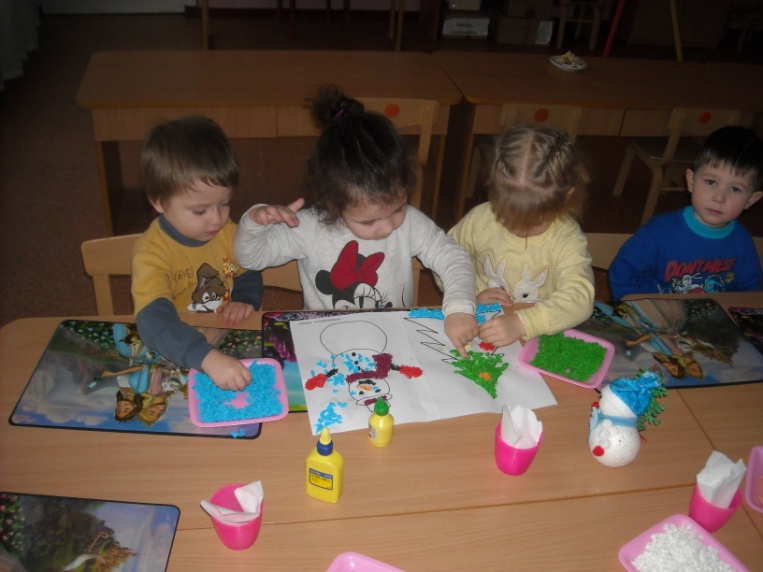 